Application Cover Letter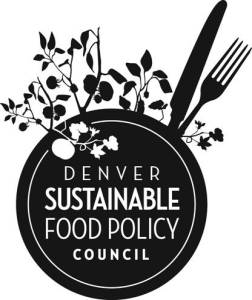 Become a Denver Sustainable Food Policy Council (SFPC) Member!The Denver Sustainable Food Policy Council seeks to foster food security for all community members and to promote a healthy, equitable and sustainable local food system (from production to distribution to access) with consideration for resource conservation, energy efficiency and waste recovery.  The commitment of all SFPC members is to help the City and County of Denver realize this mission through specific policy advisories, research informed white papers and robust community and industry engagement. 
Criteria You have experience, interest or other applicable skills for developing policy recommendationsYou live, work, or volunteer in the City of Denver. You can attend monthly SFPC meetings (currently 3rd Wednesday of month, 9-11 am with networking from 11-11:30 am following the meeting) and can serve on a SFPC workgroup of your interest/choosing.You can serve a full council term of three (3) years.  This can be extended if you choose and are approved by the Council for an additional three years.We are looking for people with broad and deep experience in aspects of our local food system and want to find ways to improve conditions in all Denver communities, examples include:People who have lived with challenges of our current food system, such as: food insecurity or going hungry,not having access to healthy food close to your home, not being able to afford the healthy food you would like to eat, not being able to find food from your culture, utilizing public food assistance programs such a SNAP/Food Stamps, utilizing food banks, pantries or food rescue services, People who have experience in:Food-related business owners and representatives,Food production (gardening, urban farming, Cottage Food production and sales, etc.),Food processing (industrial processing, food service),Food Distribution & Retail (Farmers Markets, Grocery Stores, Food Hubs, food worker unions, restaurants, etc.),Health Professionals (dieticians, nutritionists, public health workers, pediatricians, physicians)Policy or legislative work/researchPeople who are passionate about food, including activistspeople who are familiar with community organizing people who care about social, environmental, and food justicepeople who are connected broadly across the city or deeply within their community/neighborhoodpeople who understand and can facilitate cross-sectoral collaboration
Application Process:A) APPLY--If you’re interested in serving on the Denver Sustainable Food Policy Council, please complete the three forms below by May 17, 2018, 5pm:(1) the SFPC New Member Applicant Questionnaire;(2) the 2019 Denver Boards and Commissions Application; and(3) your resume, Linked-In profile (if you have one), or a work history & volunteer summary (not required)Send to: Laine Cidlowski, laine.cidlowski@denvergov.org B) INTERVIEW--If you pass the first review of applications, you will be invited for an in-personinterview. Interviews are usually 30 minutes each and will be in early June, 2019. C) MAYOR’S APPROVAL--If you are recommended for membership, your name and application will be presented to the Mayor’s Office for final approval (SFPC is an official board/commission that advises the Mayor of the City of Denver).C) OFFICIAL RECOGNITION—Your first SFPC meeting will be in July 17, 2019 where you will have a chance to meet out-going and fellow newly-appointed SFPC members. Please enjoy a welcome SFPC luncheon/picnic after the meeting. You will also receive a SFPC Handbook as part of the orientation process.